INTERESNA DEJAVNOST - ŠPORT NAVODILA ZA DELO DOMA – 23. 11. – 27. 11. 2020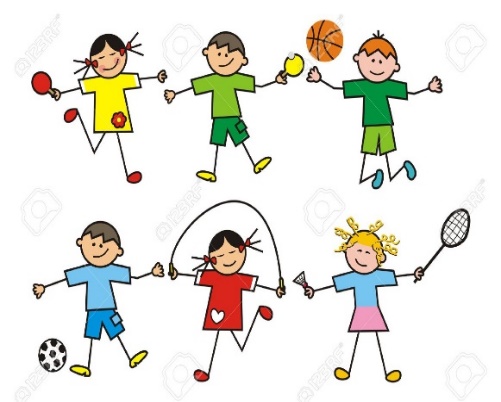 INTERESNA DEJAVNOST - ŠPORT Pozdravljeni otroci! Vemo, da je dela veliko...vemo, da migate tudi pri uri športa...tukaj imate dodatne vaje za sprostitev  RAZGIBAVANJEPovabi bližnje in naj se skupaj dan začne  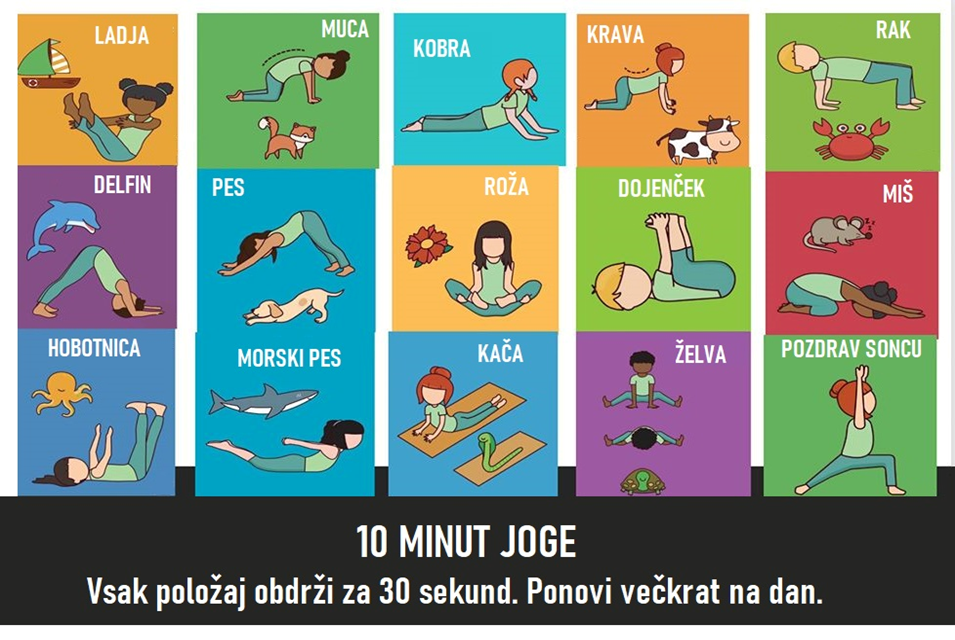 PREŽIVITE LEP DAN! NAREDITE FOTOGRAFIJO SVOJIH DEJAVNOSTI IN JO POŠLJITE NA: antonija.zaksek@guest.arnes.siNaj bo teden zdrav in nasmejan,učiteljica športa.